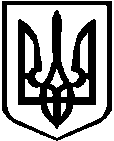 УкраїнаБЕРДИЧІВСЬКА РАЙОННА РАДАЖИТОМИРСЬКОЇ ОБЛАСТІ                                                   П Р О Т О К О ЛЧетвертої  сесії		                                                  VIІI скликання(третя частина)							19 лютого 2021 року								Зала засідань 								10.00Усього обрано депутатів – 42 	Присутніх на сесії  -  27  депутатів  (список додається).          Запрошених  - 10 осіб  (список  додається).Третю частину четвертої сесії районної ради проводив Балянов О.О. –  голова районної  ради1. СЛУХАЛИ: Балянова О.О. – який повідомив , що секретаріат було обрано на першій частині четвертої сесії в складі:   	        1. Майстренко О.Я. - депутат районної ради;                   2. Рудомьотова Н.М. - депутат районної ради;                   3. Хмелівський В.Й.- депутат районної ради. 	        Зазначив, що депутат Хмелівський В.Й. відсутній. Вніс 			        пропозицію для проведення третьої частини сесії		           		        залишити секретаріат у складі двох 	депутатів.		        ВИРІШИЛИ:  для проведення другої частини сесії	залишити секретаріат у складі двох депутатів.		           		     Пропозицію підтримано За дану пропозицію голосували   «за» одноголосно.2. СЛУХАЛИ: Балянова О.О. - який повідомив, що лічильну комісію було 			      обрано на першій частині четвертої сесії в складі: 	      1. Надрага Н.П. - депутат районної ради;                                                    2. Гриневич М.С. - депутат районної ради;                3. Самчик М.М. - депутат районної ради.Депутати вшанували пам’ять Героїв Небесної Сотні хвилиною мовчання3. СЛУХАЛИ:  Про порядок денний сесії. 		    Інформував  Балянов О.О.– голова районної  радиПро затвердження звіту про виконання районного бюджету Бердичівського району за 2020 рік.Про внесення змін до районного бюджету Бердичівського району на 2021 рік.Доповідач:Юркова Наталія Іванівна - начальник відділу фінансів Бердичівської РДАПро включення об’єктів нерухомого майна до Переліку другого типу.Доповідач: Сюйва Олена Вячеславівна - т.в.о директора РМ КРЕПРізнеВИСТУПИЛИ:Гаврилюк Р.В. - депутат районної ради про депутатські звернення (звернення додаються)Пропозицію не підтриманоГолосували:  «за»  - 16, «проти» - 1 , «утримались» - 5, «не брали участь в голосуванні» - 4ВИРІШИЛИ: Затвердити порядок денний в цілому та розглядати в такій послідовності:Про затвердження звіту про виконання районного бюджету Бердичівського району за 2020 рік.Про внесення змін до районного бюджету Бердичівського району на 2021 рік.Доповідач:Юркова Наталія Іванівна - начальник відділу фінансів Бердичівської РДАПро включення об’єктів нерухомого майна до Переліку другого типу.Доповідач: Сюйва Олена Вячеславівна - т.в.о директора РМ КРЕППропозицію підтриманоЗа дану пропозицію голосували   «за» одноголосноДепутати також  затвердили регламент роботи пленарного засідання районної ради.4.СЛУХАЛИ:Балянова О.О. - про затвердження звіту про виконання районного бюджету Бердичівського району за 2020 рік, який повідомив депутатам , що звіт було заслухано на перших двох частинах 4 сесії та на бюджетній комісії, яка прийняла рекомендацію внести на розгляд сесії та підтримати даний проект рішення.ВИРІШИЛИ:    Прийняти рішення з даного питання(рішення додається)Голосували:  «за»  - 26, «проти» - 0 , «утримались» - 0, «не брали участь в голосуванні» - 15. СЛУХАЛИ: Юркову Н.І. - начальника фінансового відділу Бердичівської райдержадміністрації про внесення змін до районного бюджету Бердичівського району на 2021 рік, яка повідомила, що залишок коштів, який утворився на 1 січня 2021 року за мінусом оборотної  касової готівки складає вільний залишок, який підлягає до розподілу. До Бердичівської районної ради та райдержадміністрації надійшли листи щодо виділення коштів на певні установи(додається). Вільний залишок загального фонду - 6 млн. 473 тис. 638 грн., вільний залишок спеціального фонду 1 млн. 742 тис. 651 грн.ВИСТУПИЛИ:	Войцахівська Т.О. - депутат районної ради запитала чи забезпечені у повному обсязі видатки на районну раду.	Юркова Н.І. - повідомила, що в проекті рішення  в повному обсязі забезпечено видатки на утримання районної ради та дотримано статтю 77 Бюджетного кодексу України.	Білецька Г.І. – Андрушівський міський голова запитала чому не враховано лист від Андрушівської ОТГ	Балянов О.О. – повідомив, що лист стосовно спрямування коштів на Андуршівську ОТГ планувалось розглянути на постійній комісії районної ради з питань бюджету та комунальної власності, але кворуму на комісії не було.	Курсон К.І. – депутат районної ради запитала чому немає виділення коштів на Андрушівську міську рад, адже вільний залишок бюджету Бердичівського району утворився в тому числі з коштів, які надійшли від ліквідованого Андрушівського району.								Діхтяр Д.І. – депутат районної ради зазначив, що потрібно визначитись з коштами спеціального фонду. Можливо лікарні не потрібна лапароскопічна стійка, але потрібне інше обладнання.	Юркова Н.І. – проінформували,що кошти, які є в спеціальному фонді не були використані в минулому році, тому повернулися назад на рахунок. Надійшов лист від районної лікарні щоб виділити кошти на придбання лапароскопічної стійки, значить є потреба.	Мирончук А.П. – директор КНП «Центральна районна лікарня Бердичівського району» повідомив, що кошти були виділені в 2020 році на придбання лапароскопічної стійки, але тендер не відбувся, учасники тендеру не відповідали вимогам тендерної документації. Повідомив, що є потреба в такому обладнанні. Це додаткові послуги, які буде надавати лікарня.	Луцька Д.В. – депутат районної ради, зазначила, що кошти потрібно залишити на лікарню, а потім визначитись, яке обладнання закупити.	Білик В.П. - депутат районної ради запитав про виділення коштів на пільгове перевезення. Запропонував виключити цей пункт з проекту рішення.	Димидюк Л.В. – депутат районної ради повідомила, що перевізник надавав послуги з перевезення пільгових категорій громадян. Зазначила, що є рішення суду про стягнення боргу.	Білик В.П. – депутат районної ради вніс пропозицію виключити пункт компенсаційних виплат на пільговий проїзд(по рішенню суду 2016 року) з проекту рішення.Пропозиція не підтриманаГолосували:  «за»  - 6, «проти» - 2 , «утримались» - 18, «не брали участь в голосуванні» - 1			Курсон К.І. – депутат районної ради внесла пропозицію 				кожен пункт проекту рішення про внесення змін до бюджету 			розглядати окремо.			Білик В.П. – вніс пропозицію скликати постійну комісію з 			питань бюджету та комунальної власності щоб розглянути 			питання виділення коштів для потреб Андрушівської міської 			ради.	Балянов О.О. – повідомив, що перед наступною сесією питання виділення коштів на Андрушівську міську раду обов’язково буде розглянуто на комісії з подальшим затвердженням на сесії.	Курсон К.І. – депутат районної ради внесла пропозицію розглянути кожен пункт розподілу коштів бюджету окремо та у разі підтримки з включенням до рішення про внесення змін до бюджету Бердичівського району на 2021 рік.Пропозицію підтриманоГолосували:  «за»  - 25, «проти» - 0 , «утримались» - 1, «не брали участь в голосуванні» - 1ВИРІШИЛИ: Прийняти рішення з даного питання з внесенням наступних пропозицій(рішення додається):(Районна рада, лист від 15.02.2021 № 03-08/58 (на утримання установи))Пропозицію підтриманоГолосували:  «за»  - 26, «проти» - 0 , «утримались» - 0, «не брали участь в голосуванні» - 1Районна рада, лист від 15.02.2021 № 03-08/58 (на виплати нагороджених Почесною Грамотою та Грамотою Бердичівської районної ради)Пропозицію підтриманоГолосували:  «за»  - 22, «проти» - 3 , «утримались» - 1, «не брали участь в голосуванні» - 1Районна рада, лист від 27.01.2021 № 03-10/29 (на виплату заробітної плати з нарахуваннями працівникам апарату Ружинської - 83515,00 та Андрушівської - 120431,00 районних рад)Пропозицію підтриманоГолосували:  «за»  - 25, «проти» - 0, «утримались» - 1, «не брали участь в голосуванні» - 1Ружинська РДА (розрахункові відділу культури)Пропозицію підтриманоГолосували:  «за»  - 26, «проти» - 0, «утримались» - 1, «не брали участь в голосуванні» - 0КП "Березовий гай" (на заробітну плату з нарахуваннями)Пропозицію підтриманоГолосували:  «за»  - 23, «проти» - 1, «утримались» - 2, «не брали участь в голосуванні» - 1КП "РМ КРЕП", лист від 11.02.2021 № 5 (на утримання КП)Пропозицію підтриманоГолосували:  «за»  - 23, «проти» - 0, «утримались» - 3, «не брали участь в голосуванні» - 1Бердичівська РДА, лист від 15.01.2021 (на виконання програми делегованих повноважень)Пропозицію підтриманоГолосували:  «за»  - 23, «проти» - 0, «утримались» - 3, «не брали участь в голосуванні» - 1Бердичівська РДА, лист від 15.01.2021 (на проведення заходів) - 25000,00; (на виплати нагороджених Грамотою Бердичівської РДА) - 15300,00Пропозицію не підтриманоГолосували:  «за»  - 21, «проти» - 1, «утримались» - 4, «не брали участь в голосуванні» - 1Служба у справах дітей, лист від 15.02.2021 № 37 (Програма)Пропозицію не підтриманоГолосували:  «за»  - 21, «проти» - 0, «утримались» - 5, «не брали участь в голосуванні» - 1Відділ фінансів, лист від 12.2.2021 № 68 (на придбання бензину для автомобіля)Пропозицію підтриманоГолосували:  «за»  - 23, «проти» - 0, «утримались» - 3, «не брали участь в голосуванні» - 1Компенсаційні виплати на пільговий проїзд (по рішенню суду 2016)Пропозицію не підтриманоГолосували:  «за»  - 20, «проти» - 1, «утримались» - 4, «не брали участь в голосуванні» - 2КНП "Стоматологічна поліклініка Бердичівського району" Гришковецької селищної, Райгородоцької, Семенівської та Швайківської сільських рад, лист від 18.02.2021 № 40 (за проект та допоміжну апаратуру)Пропозицію не підтриманоГолосували:  «за»  - 17, «проти» - 2, «утримались» - 6, «не брали участь в голосуванні» - 2КНП "Центральна районна лікарня Бердичівського району" Гришковецької селищної, Райгородоцької, Семенівської та Швайківської сільських рад, лист від 12.01.2021 (на придбання лапароскопічної стійки в комплекті)Пропозицію не підтриманоГолосували:  «за»  - 21, «проти» - 1, «утримались» - 3, «не брали участь в голосуванні» - 2ВИСТУПИЛИ:Димидюк Л.В. - депутат районної ради внесла пропозицію повернутися до розгляду включення до рішення про внесення змін до районного бюджету Бердичівського району на 2021 рік пункту «КНП "Центральна районна лікарня Бердичівського району" Гришковецької селищної, Райгородоцької, Семенівської та Швайківської сільських рад, лист від 12.01.2021 (на придбання лапароскопічної стійки в комплекті)»Пропозицію підтриманоГолосували:  «за»  - 24, «проти» -0, «утримались» - 1, «не брали участь в голосуванні» - 2КНП "Центральна районна лікарня Бердичівського району" Гришковецької селищної, Райгородоцької, Семенівської та Швайківської сільських рад, лист від 12.01.2021 (на придбання лапароскопічної стійки в комплекті)Пропозицію підтриманоГолосували:  «за»  - 24, «проти» - 0, «утримались» - 1, «не брали участь в голосуванні» - 26. СЛУХАЛИ:Балянова О.О. - про включення об’єктів нерухомого майна до 		       Переліку другого типу, який повідомив, що з проекту рішення 		       виключений пункт оренди приміщень гаражів. На даний час є 		       три заяви на оренду, але вільних гаражів тільки два, тому 			       питання оренди приміщень гаражів буде вивчено додатково.ВИРІШИЛИ:  Прийняти рішення з даного питання(рішення додається)Голосували:  «за»  - 24, «проти» - 0 , «утримались» - 0, «не брали участь в голосуванні» - 3РІЗНЕ7.СЛУХАЛИ:Балянова О.О., який  повідомив, що на минулих пленарних засіданнях порушувалося питання про аудіозапис під час проведення сесій районної ради. Зазначив, що на даний час це питання вивчається виконавчим апаратом районної ради, згідно Регламенту роботи районної ради це має бути стаціонарне обладнання.8. СЛУХАЛИ:Балянова О.О. - стосовно пропозиції депутата Рися В.Г. щодо створення робочих груп для вивчення проблемних питань ОТГ Бердичівського району, який запропонував головам депутатських фракцій надати пропозицій до виконавчого апарату районної ради щодо складу депутатів для включення у відповідні робочі групи. 9. СЛУХАЛИ:Балянова О.О. - про звіт Козловського О.М., який був заслуханий на першій частині четвертої сесії запропонував головам депутатських фракцій надати пропозицій до виконавчого апарату районної ради щодо складу депутатів для включення у відповідну робочу групу. 10. СЛУХАЛИ:Балянова О.О., який проінформував депутатів, що звернення, яке було прийняте на другій частині четвертої сесії щодо стану утримання автомобільних доріг у зимовий період було направлено до Житомирської обласної державної адміністрації.11.СЛУХАЛИ:Балянова О.О., який повідомив, що до районної ради надійшла заява Красуцького О.Й. з проханням передати йому в оренду земельну ділянку загальною площею 4,2201, на якій розташовані нежитлові будівлі власником яких він являється. Зазначив, що відповідно до інформації, яка надійшла з головного управління Держгеокадастру у Житомирській області дана земельна ділянка знаходиться у державній власності, тому районна рада не може вчиняти дії щодо відчуження чи передачі даної земельної ділянки.12.СЛУХАЛИ:Балянова О.О. - про звернення депутатів Андрушівської міської ради(лист додається), зазначив, що дане питання планувалося розглянути на постійній комісії районної ради з питань бюджету та комунальної власності, але засідання не відбулося в зв’язку з відсутністю кворуму. Повідомив депутатам, що дане питання буде повторно внесене на розгляд  постійної комісії з питань бюджету та комунальної власності з подальшим внесенням на розгляд сесії.ВИСТУПИЛИ:Білецька Г.І - Андрушівський міський голова повідомила, що кошти, які сьогодні були розподілені відповідно до рішення районної ради про внесення змін до районного бюджету Бердичівського району на 2021 рік, в тому числі перераховані з Андрушівського району. У новоствореній Андрушівській міській територіальній громаді існує багато нагальних потреб, які громада вважає стратегічними завданнями та потребують невідкладного вирішення з залученням значних фінансових ресурсі.	Балянов О.О. - повідомив, що питання щодо виділення коштів Андрушівській міській раді буде внесено на розгляд постійних комісії з подальшим розглядом на пленарному засіданні.Голова районної ради                                   		О.О.Балянов